Příklad 11 – Daň z nemovitých věcí Vypočtěte výši daně z nemovitých věcí, které vlastní poplatník v Plzni (statutární město) k 1.1.2021. V části Slovany, kde se nachází nemovité věci poplatníka, je stanoven místní koeficient 2, koeficient 1,5 pro položky, jejichž sazba je určena v souladu s §11/1/b-d. Průměrná cena půdy je 9,85 Kč/m2.Obchodní dům, výměra zastavěné plochy je 5 500 m2, tento obchodní dům má přízemí, 2 podzemní podlaží a 4 nadzemní podlaží (výměra plochy pro první, druhé a třetí patro je 5 500 m2, pro 4 patro 2 225 m2)Rodinný dům, výměra zastavěné plochy je 220m2, dům má přízemí a 2 nadzemní podlaží (výměra prvního patra je 220 m2, výměra druhého patra 120 m2)Pozemek, na kterém se nachází rodinný dům, výměra pozemku celkem je 600m2, pozemek je evidován v kategorii ostatní půdaObchodní důmZáklad daně = Sazba daně = Zvýšení Koeficient = Výsledná sazba daně = Daň =  Výsledná daňRodinný důmZáklad daně =Sazba daně =Koeficient Výsledná sazba daně Daň Výsledná daň Pozemek Základ daně = Sazba daně = Daň =  Výsledná daň   9         DAŇ SILNIČNÍ    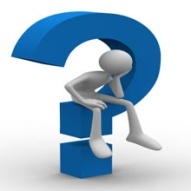 Příklad 1 – Daň silniční I  Příklad 2 – Daňové přiznání Příklad 3 – Daň silniční II Příklad 4 – Souhrnný příklad Příklad 5 – Daňový tiskopisPříklad 1 – Daň silniční IPan Petr používá k podnikatelské činnosti v oblasti autodopravy níže uvedená vozidla. Osobní automobil Škoda Octavia, zdvihový objem motoru 1 900cm3 (vozidlo používáno po celý rok, je v obchodním majetku), vozidlo bylo registrováno v 1/2020 Dodávka, 2 nápravy, nejvyšší povolená hmotnost 4t, vozidlo používá po celý rok, je v obchodním majetku, vozidlo bylo registrováno v 1/20141 den v červnu a 1 den v listopadu používal zaměstnanec své soukromé vozidlo Mazda CX5, zdvihový objem motoru 2 200cm3, k jízdě za účetní, vozidlo bylo registrováno v 1/2018Zaměstnanec v lednu, únoru a březnu soukromé vozidlo Toyota, zdvihový objem motoru 1 900cm3. Vozidlo bylo používáno vždy 1 den v měsíci k jízdě na finanční úřad, vozidlo bylo registrováno v 2/2015   Vypočtěte výši silniční daně pana Petra za rok 2021. Sazby: 1) 2) 3)4)Zálohy:Zálohy I.Q1) 2) 3) 4)Zálohy II.Q1) 2) 3) 4)Zálohy III.Q1) 2) 3) 4)Zálohy IV.Q1) 2) 3) 4)Celkem daňová povinnost 1) 2) 3) 4) Zaplacené zálohy: Zbývá doplatitPříklad 2 – Daňové přiznání Vyplňte tiskopis daňového přiznání k silniční dani, který vlastní níže uvedená vozidla:Osobní automobil Citroen, SPZ 1T1 1111, registrace v 2/2014, zdvihový objem motoru 1 499cm3, Nákladní automobil (tahač) 2T1 1111, registrace v 10/2019, celkem 3 nápravy, maximální zatížení 14,9 t Paní Jana, zaměstnankyně poplatníka, použila v únoru ke školení na účetní závěrku své soukromé vozidlo pro služební cestu – osobní automobil Škoda, SPZ 3T1 1111, registrace v 11/2015, zdvihový objem motoru 1 900 cm3. Na zálohách zaplatil poplatník za I.Q 1 502 Kč, za II. Q a za III. Q. 1 477 Kč, za IV. Q 985 Kč. Řešení příkladu – viz daňový tiskopis. Příklad 3 – Daň silniční IIObchodní korporace podnikající v zemědělství používala v roce 2021 níže uvedená vozidlaNákladní přívěs traktorový (vozidlo kategorie OT) – 2 nápravy, maximální hmotnost 30 tun, rok výroby 1986, používáno v 3/2021 – 10/2021Osobní vozidlo (vozidlo kategorie OA), které má dle technického průkazu objem motoru 1 272 cm3, nejvyšší povolenou hmotnost 1600 kg, celkem 2 nápravy. První registrace vozidla proběhla 10.2.2019. Toto vozidlo bylo používáno po celé zdaňovací období Osobní vozidlo (vozidlo kategorie OA), které bylo zakoupeno 2.4.2021, první registrace vozidla proběhla 8.4.2021, do obchodního majetku zařazeno a používáno od 1.6.2021 do konce roku 2021. Zdvihový objem motoru 1 650 cm3, celkem 2 nápravy, maximální hmotnost 1 590 kg. Tahač, má 3 nápravy, maximální hmotnost 8 000 kg, první registrace vozidla v ČR proběhla 7.7.2017. Tahač byl používán v lednu 6 dnů, a v únoru 5 dnů. Od 27.2.2021 do konce roku není tahač používán (registrační značky uloženy do depozita).  Sazby: 1) 2) 3)4)Zálohy:Zálohy I.Q1) 2) 3) 4)Zálohy II.Q1) 2) 3) 4)Zálohy III.Q1) 2) 3) 4)Zálohy IV.Q1) 2) 3) 4)Celkem daňová povinnost 1) 2) 3) 4) Zaplacené zálohy: Zbývá doplatitPříklad 4 – Souhrnný příklad Poplatník – pan D - fyzická osoba – se zabývá po celý rok 2021 nákupem a prodejem zboží. Poplatník používá k podnikatelské činnosti tyto vozidla:Osobní automobil 1D1 1111 V roce 2021 vyplatil cestovní náhrady svému zaměstnanci. Vlastníkem automobilu je zaměstnanec pana D. Zdvihový objem motoru je 1 189cm3, vozidlo bylo v ČR zaregistrováno v prosinci 1989. Zaměstnanec vozidlo využíval ke služebním účelům v lednu po dobu 6 dnů, v březnu po dobu 4 dnů, v květnu po dobu 2 dnů, v červnu po dobu 8 dnů, v červenci po dobu 10 dnů, v říjnu po dobu 10 dnů, v listopadu po dobu 6 dnů, v prosinci po dobu 6 dnů2) Tahač 1D1 2222 Tahač zakoupil pan D v roce 2006, je evidován v obchodním majetku. Vozidlo bylo vyrobeno v roce 1987, v ČR bylo registrováno v roce 1989. Vozidlo využívá pan D k podnikatelské činnosti po celý rok. Dle údajů v technickém průkazu činí zdvihový objem motoru 6 500 cm3, největší povolená hmotnost v tunách vozidla je 24, největší povolená hmotnost na přední nápravu je 8 t, na střední nápravu je 8t, na zadní nápravu je 8 t. Počet náprav je celkem 3, vozidlo splňuje limity úrovně EURO 1. 3) Návěs 1D1 3333 Dvounápravový návěs používaný k tahači 1D1 2222, pořízen v roce 2005, (datum první registrace 1/2005) je v obchodním majetku. Největší povolená hmotnost je 8,1 t. Návěs používán k podnikatelské činnosti po celé zdaňovací období. 4) Návěs 1D1 4444Dvounápravový návěs používaný k tahači 1D1 2222, pořízen v roce 2006, je v obchodním majetku. Návěs používán po celé období, kromě období od 26.10.2021, kdy došlo k poruše návěsu, ten byl odvezen do opravy, kde byl do 1.12.2021, od 1.12.2021 byl opět použit pro převoz nákladů v rámci podnikatelské činnosti. Největší povolená hmotnost je 9 t. První registrace návěsu v ČR byla v březnu 2005. 5) Nákladní vozidlo 1D1 5555 Vozidlo je v obchodním majetku. Pan D používá vozidlo k podnikání od 1.1.2021 do 26.4.2021. Dne 27.4.2021 zapůjčil toto vozidlo své přítelkyni, která jej po zbytek roku používala k podnikání na území ČR, kromě období od 16.8.2021 do 2.11.2021, kdy bylo vozidlo používáno v souvislosti s podnikatelskou činností přítelkyně pana D v Rakousku. Zdvihový objem motoru je 3 489 cm3, největší povolená hmotnost je 9 t, počet náprav 2, vozidlo splňuje limity EURO 3. První registrace vozidla byla v 1/2019. Pan D je zapsán v technickém průkazu jako provozovatel vozidla registrovaného v ČR. Příklad 5 – Daňový tiskopisPodnikatel – používá k podnikatelské činnosti v roce 2021 vozidla č. 1 – 2. Zároveň také vyplatil cestovní náhradu v souladu se zákoníkem práce zaměstnancům, kteří využívali své osobní vozidlo k účelům pracovní cesty. Osobní automobil Mazda, registrační značka 2A9 1212, vozidlo je používáno po celý rok, splňuje limity EURO 4, první registrace vozidla proběhla 8.2.2019, zdvihový objem motoru je 1 800 cm3. Osobní automobil Ford Focus, registrační značka 8A6 7451, vozidlo bylo zakoupeno v dubnu tohoto roku, do obchodního majetku zařazeno a používáno od 15.5.2021. První registrace vozidla proběhla 7.4.2021, zdvihový objem motoru 2 100 cm3Osobní automobil Škoda Fabia – vozidlo jednoho ze zaměstnanců – použito k jízdě na školení – odjezd 8.6.2021, příjezd 10.6.2021, dne 9.6.vozidlo používáno nebylo. Zdvihový objem motoru 1 600 cm3, první registrace vozidla 7. listopadu 2013. Vyplňte přiznání k silniční dani. 